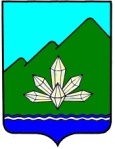 Комитет по бюджету и экономической политикеДумы Дальнегорского городского округашестого созываРЕШЕНИЕ22 декабря 2016 г.                          г. Дальнегорск                            № 1/22/12/2016О рассмотрении обращения администрации городского округа  о внесении изменений в решение Думы Дальнегорского городского округа от 15.12.2015г. № 315 «О бюджете Дальнегорского городского округа на 2016 год и плановый период 2017 и 2018 годов»Рассмотрев обращение администрации городского округа от 16.12.2016г. № 568-фин «О внесении изменений в решение Думы Дальнегорского городского округа от 15.12.2015г. № 315 «О бюджете Дальнегорского городского округа на 2016 год и плановый период 2017 и 2018 годов», заслушав заключение председателя Контрольно-счетной палаты Дальнегорского городского округа, принимая во внимание, что заканчивается очередной финансовый год, комитетРЕШИЛ:Рекомендовать Думе Дальнегорского городского округа принять проект решения Думы «О внесении изменений в решение Думы Дальнегорского городского округа от 15.12.2015г. № 315 «О бюджете Дальнегорского городского округа на 2016 год и плановый период 2017 и 2018 годов».Рекомендовать председателю Думы Дальнегорского городского округа С.В. Артемьевой назначить внеочередное заседание Думы по вопросу «О внесении изменений в решение Думы Дальнегорского городского округа от 15.12.2015г. № 315 «О бюджете Дальнегорского городского округа на 2016 год и плановый период 2017 и 2018 годов» на 26 декабря 2016 года на 12-00.Настоящее решение вступает  в силу с момента его принятия.Председатель комитета                                                                 В.И. Язвенко